附件22020年高等教育自学考试省考课程使用的教材目录备注：课程名称前加“★”的，表明为2020年首次使用的教材；课程名称前加“▲”的，表明为使用教材不变，教材信息有更正。陕西省教育考试院                2019年11月12日印发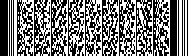 序号课程名称课程代码学分教材名称教材主编出版社出版时间1日语（二）0001614日语任卫平辽宁大学出版社2001年版2俄语（二）0001714俄语应云天高等教育出版社2001年版3★世界政治经济与国际关系000336当代世界政治经济与国际关系邓泽宏高等教育出版社2016年版4企业经济统计学000456企业经济统计学钱伯海中国统计出版社2003年版5保险学原理000795保险学原理张栓林中国财政经济出版社2004年版6房地产评估001224房地产评估董黎明辽宁大学出版社2001年版7农业经济与管理001356农业经济与管理谭向勇经济科学出版社1998年版8房地产经济学001684房地产经济学张永岳  陈伯庚辽宁大学出版社2000年版9建筑工程定额与预算001704建筑工程概预算赵平中国建筑工业出版社2009年版10房地产投资分析001714房地产投资分析俞明轩  丰  雷中国人民大学出版社2002年版11房地产经营管理001726房地产经营管理张跃庆辽宁大学出版社2001年版12房地产金融001736房地产金融刘凤英辽宁大学出版社2001年版13建筑工程概论001746建筑工程概论张婀娜辽宁大学出版社2000年版14物业管理001766物业管理季如进首都经济贸易大学出版社2005年版15★旅游经济学001875旅游经济学基础甘华蓉中国财政经济出版社2015年版16旅游心理学001884旅游心理学周邦惠  马  宁陕西旅游出版社1999年版17★旅游与饭店会计001896旅游企业会计学马桂顺清华大学出版社2016年版18中国旅游地理001905中国旅游地理刘振礼  王  兵南开大学出版社1998年版19旅行社经营与管理001915旅行社经营与管理刘振礼  王  兵南开大学出版社1998年版20旅游市场学001924旅游市场营销学师谦友  马  宁陕西旅游出版社1997年版21饭店管理概论001935现代饭店管理概论李树民  宁  勇西北大学出版社2002年版22▲旅游法规001944旅游法规董宪民等陕西旅游出版社2001年版23导游业务001954导游业务姚宝荣  陈荣婕陕西旅游出版社2005年版24旅游资源规划与开发001975旅游资源规划与开发陈兴中科学出版社2005年版25旅游企业投资与管理001984旅游企业投资与管理王俊泓四川大学出版社2003年版26中外民俗001994中外民俗梁学成西北大学出版社2001年版27客源国概况002004中国旅游客源国概况王兴斌旅游教育出版社2005年版28饭店餐饮管理002014现代饭店餐饮管理李  瑛西北大学出版社2001年版29饭店前厅与客房管理002024饭店前厅与客房管理康  蓉  郭亚军西北大学出版社2002年版30饭店服务002034饭店服务西北大学旅游系西北大学出版社2002年版31企业投资学002045企业投资学郎  荣中国财政经济出版2000年版32企业融资学002055企业融资学荆  新中国财政经济出版2001年版33国际贸易法002255国际贸易法陈治东高等教育出版社2009年版34★中国古代作家作品专题研究004224中国古代文学精品导读王振军  俞  阅中国广播电视出版社2017年1月版35高等教育管理004594高等教育管理柯佑祥华东师范大学出版社2000年版36★科学社会主义004745科学社会主义概论李君如  赵  曜  辉  明  严书翰人民出版社高等教育出版社2011年版37★思想政治教育原理004766思想政治教育学原理（第二版）郑永廷  刘书林  沈壮海高等教育出版社2018年版38★中国特色社会主义理论与实践004784中国特色社会主义概论（第三版）田克勤高等教育出版社2019年版39当代资本主义004796当代资本主义岳中峰陕西旅游出版社2003年版40中国传统道德004804中国传统道德陈桂林  屈培恒陕西旅游出版社2003年版41现代科学技术与当代社会004816现代科学技术与当代社会陈  晋  何荣天海风出版社42人生哲学004827人生哲学赵凤琴陕西旅游出版社2003年版43科学思维方法论004837科学思维方法论马养新陕西旅游出版社2003年版44素描（三）005993素描鲁迅美术学院中国轻工出版社2000年版45日语翻译006016高级日语笔译张秀华南开大学出版社2009年版46基础日语（一）006058新编基础日本语  第一册刘克华  陆薇薇东南大学出版社2009年版47基础日语（二）006068新编基础日本语  第二册刘克华  陆薇薇东南大学出版社2009年版48日语语法006076简明标准日语语法赵蔚青  赵  刚高等教育出版社2005年版49日本国概况006084日本国家概况刘笑明南开大学出版社2007年版50高级日语（一）006098高级日语（上）张秀华南开大学出版社2005年版51高级日语（二）006108高级日语（下）张秀华南开大学出版社2005年版52日语句法篇章法006114日语句法篇章法陈  岩北京大学出版社2002年版53日语文学选读006126日本近现代文学选读何建军  史  军南开大学出版社2006年版54广告策划006346整体广告策划孙有为世界知识出版社1991年版55广告法规与管理006354广告经营与管理郎少一陕西人民教育出版社1991年版56广告心理学006364广告心理学马谋超中国市场出版社2003年版57广告媒体分析006375广告媒体研究陈俊良中国物价出版社1997年版58企业形象与策划（CIS）006386企业形象与策划孙国辉辽宁教育出版社2004年版59平面广告设计006406广告设计岳  钰陕西人民美术出版社2000年版60色彩006743色彩周度其中国轻工出版社2000年版61构成（平面、色彩、立体）006758平面构成 色彩构成 立体构成蓝先琳  张玉祥中国轻工出版社2000年版62设计概论006884设计概论赵  农陕西人民美术出版社2000年版63计算机辅助图形设计006924计算机辅助设计付志勇湖北美术出版社2011年版64表现图技法007056室内设计表现图技法刘义付安徽美术出版社1998年版65▲画法几何及工程制图007065室内装饰工程制图刘  甦  太良平中国轻工出版社2006年版66建筑设计基础007074建筑设计基础张芷岷  张嘉青中国轻工出版社2000年版67装饰材料与构造007085环境设计装饰材料应用艺术吴  昊天津人民美术出版社2002年版68室内设计007098室内设计原理华承军西安交通大学出版社2007年版69家具设计007106家具设计梁启凡中国轻工出版社2000年版70展示设计007114展示设计赵云川中国轻工业出版社2000年版71建筑工程定额预算007124建筑装饰工程定额预算李怀方中国轻工业出版社2000年版72字体设计007134字体设计朱国勤上海人民美术出版社2001年版73插画技法007144插画创意技巧任焕宾陕西人民美术出版社2001年版74包装结构与包装装潢设计007158包装设计沈卓娅  刘境奇中国轻工出版社2000年版75印刷工艺007164印刷工艺金银河中国轻工出版社2000年版76POP与DM广告设计007175现代pop广告设计制作刘祥波辽宁美术出版社2001年版77标志设计007183标志设计苏  克陕西人民美术出版社2001年版78机构形象设计（VI）007198CI战略教学与设计张建辛河北美术出版社2000年版79广告摄影初步007204广告摄影（此课程需提供照片）张希蒙中国轻工出版社2000年版80美术技法理论007426艺用人体运动学透视陈聿强殷光宇上海人民出版社中国美术学院出版社2002年版2002年版81美术鉴赏007445多视角美术欣赏李润生人民美术出版社2001年版82中国画论007455中国画理论辑要周积寅江苏美术出版社2001年版83美育概论007465美育学概论杜  卫高等教育出版社2002年版84美术教育学007475美术教学概论王大根华东师范大学出版社2002年版85★中国现当代作家作品专题研究008124中国现当代文学专题研究温儒敏、赵祖谟北京大学出版社2013年版86★外国作家作品专题研究008134外国文学史（上、下）郑克鲁等高等教育出版社2015年版87★中国古代文论选读008144中国历代文论选郭绍虞上海古籍出版社2010年版88★西方文论选读008154西方文论张玉能华中师范大学出版社2002年版89英语经贸知识008344英语经贸易知识教程王学文中国人民大学出版2003年版90外刊经贸选读008354西方报刊经贸文章选读史天陆中国人民大学出版2007年版91第二外语（俄语）008396新编大学俄语基础教程（一、二册）应云天高等教育出版社1998年版92第二外语（日语）008406日语教程任卫平辽宁大学出版社2001年版93第二外语（法语）008416法语（一、二册）北外法语系商务印书馆2001年版94第二外语（德语）008426大学德语（一、二册）张书良  赵  仲高等教育出版社2004年第2版95日语阅读（一）008436日语阅读（一）秘锡钊南开大学出版社2008年版96日语阅读（二）008446日语阅读（二）梁淑梅南开大学出版社2008年版97广告设计基础008506广告设计基础丁建辉  卢小雁浙江大学出版社2004年版98广告文案写作008514实用广告写作王春泉西北大学出版社1996年版99政治学科教育学009644政治学科教育学刘天才陕西旅游出版社2003年版100★世界经济009654世界经济概论池元吉  杜厚文  薛敬孝高等教育出版社人民出版社2011年版101工艺与设计009665工艺美术设计辛艺华高等教育出版社2002年版102中国画009675中国画韩  玮高等教育出版社2002年版103造型基础009685素描刘  虹西南师范大学出版社2001年版104色彩学009695色彩马一平西南师范大学出版社2001年版105物流案例与实训010013物流案例与实训（第2版）陈云天  杨国荣北京理工大学出版社2011年第2版106金属工艺学016666金属工艺学宫成立机械工业出版社2007年版107数控加工工艺及设备016675数控机床加工工艺华茂发机械工业出版社2005年版108机床设备电气与PLC控制016685机床设备电气与PLC控制罗  辑重庆大学出版社2004年版109工程合同法律制度018496工程合同法律制度藏漫丹同济大学出版社2005年版110建筑施工技术018504建筑施工技术王志清机械工业出版社2008年第2版111数学分析（二）020026数学分析华东师范大学高等教育出版社2001年第3版112高等代数0200410高等代数北京大学高等教育出版社2003年第3版113拓扑学基础020085拓扑学基础吴洪博陕西旅游出版社2003年版114抽象代数020096抽象代数冯翰桥陕西旅游出版社2003年版115概率论与数理统计（一）020107概率论与数理统计冯翰桥陕西旅游出版社2003年版116复变函数论020115复变函数论任亲谋陕西旅游出版社2003年版117实变与泛函分析初步020126实变与泛函分析初步李元中陕西旅游出版社2003年版118初等数论020135初等数论严七健等高等教育出版社1982年版119微分几何020144微分几何戴时勋陕西旅游出版社2003年版120偏微分方程020155偏微分方程王  吉  全  坚陕西旅游出版社2003年版121数学教育学020184数学教育学李元中等陕西旅游出版社2003年版122畜产品加工020744畜产品加工学张富新西北农林科技大学出版社2001年版123汽车原理与结构022155汽车原理及结构陈有方重庆大学出版社2003年版124电力企业经济管理022683电力企业经济管理萧国泉  李弘泽中国电力出版社2000年版125电磁场023053电磁场王泽忠中国电力出版社1999年版126自动控制理论（二）023064自动控制理论翁思义中国电力出版社1999年版127电力电子变流技术023083电力电子变流技术解中秀中国电力出版社1999年版128电力系统分析023105电力系统分析李焕明中国电力出版社1999年版129发电厂动力部分023113发电厂动力部分关金峰中国电力出版社2000年版130电力系统远动及调度自动化023124电力系统远动及调度自动化毕胜春中国电力出版社2000年版131电力系统微型计算机继电保护023134电力系统微型计算机继电保护张宇辉中国电力出版社2000年版132非线性电子电路023423非线性电子电路傅丰林中国人民大学出版社2007年版133数字信号处理023564数字信号处理原理与实现丁玉美等电子工业出版社2006年版134通信技术基础023614通信技术基础李标庆  张孝强中国人民大学出版社2000年版135通信原理023634通信系统原理沈振元西安电子科技大学出版社2008年版136计算机软件基础（二）023654计算机软件基础陈维均中国电力出版社2000年版137微波技术与天线023674电磁场微波技术与天线盛振华西安电子科技大学出版社1995年版138房屋建筑学023943房屋建筑学武六元  杜高潮中国建筑工业出版社2000年版139建筑结构024325建筑结构罗福午武汉理工大学出版社2005年版140建筑设备024463建筑设备万建武西安交通大学出版社1987年版141互换性原理与测量技术基础026094互换性原理与测量技术张信群北京航空航天大学出版社2006年版142生物化学（二）026346植物生物化学郭蔼光世界图书出版社1991年版143高电压技术026532.5高电压技术张一尘中国电力出版社2000年版144建筑工程项目管理026583工程项目管理丁士昭中国建筑工业出版社2006年版145房地产项目管理026594房地产项目管理谭术魁机械工业出版社2005年版146农业气象学026644农业气象学王  谦西北农林科技大学出版社1999年版147农业生态基础026654农业生态基础尹  均经济科学出版社1996年版148作物栽培学（二）026706作物栽培学蒋纪芸世界图书出版社1995年版149作物育种学026724作物育种学张云青世界图书出版社1995年版150植物病虫害防治026744植物保护学忤均祥西北农林科技大学出版社2000年版151农业推广学026786农业推广学许无惧经济科学出版社1997年版152种子学026796种子学马守才西北农林科技大学出版社1995年版153农产品加工026804农产品加工罗雪刚经济科学出版社1997年版154花卉学026915花卉学北京林业大学园林系花卉教研组主编中国林业出版1990年版155酿酒微生物027314食品微生物无锡轻工业学院编中国轻工业出版社1980年10月第1版156葡萄酒化学027336葡萄酒化学李记明陕西人民出版社157葡萄酒工程学027355葡萄酒工程学高树贤陕西人民出版社1998年版158葡萄酒工艺学027366葡萄酒工艺学李  华陕西人民出版社1992年版159葡萄酒品尝学027377葡萄酒品尝学李  华中国青年出版社1992年版160葡萄植物保护学027385葡萄酒植物保护学张振文陕西人民出版社2000年版161葡萄酒分析与检测027396葡萄酒分析与检测王  华中国农业出版社2011年第1版162森林病虫害防治027464森林病虫害防治张刚龙西北农林科技大学出版社2003年版163家畜解剖及组织胚胎学027654家禽解剖及组织胚胎学马仲华中国农业出版社1999年版164动物生理生化027674动物生理生化张淼涛西北农林科技大学出版社2000年版165家畜饲养学027695家畜饲养学龚月生西北农林科技大学出版社2000年版166家畜环境卫生学027714家畜环境卫生安立龙西北农林科技大学出版社1993年版167动物繁育学027735动物繁育学耿社民  孟广庆西北农林科技大学出版社2000年版168畜牧企业经营管理学027754畜牧企业经营管理学孟广爱  赵小锋西北农林科技大学出版社2002年版169兽医概论027764兽医概论张彦明西北农林科技大学出版社2000年版170猪禽学027776猪禽学刘福柱西北农林科技大学出版社2000年版171草食动物学027786草食动物学陈玉林西北农林科技大学出版社2000年版172饲料学027806饲料学龚月生西北农林科技大学出版社2007年版173家畜病理学027834家畜病理学杨鸣琦  周宏超西北农林科技大学出版社2003年版174兽医药理学027875兽医药理学李引乾西北农林科技大学出版社2003年版175生物统计附试验设计027936生物统计附试验设计教研室编西北农林科技大学出版社2003年版176动物遗传育种学027946动物遗传育种学陈  宏西北农林科技大学出版社2003年版177动物营养与代谢病防治027956动物营养与代谢病防治赵宝玉  龚月生西北农林科技大学出版社2003年版178畜牧微生物学027986畜牧微生物学教研室编西北农林科技大学出版社2002年版179兽医临床医学027998兽医临床医学西北农林科技大学西北农林科技大学出版社2003年版180高级语言程序设计（二）032045C程序设计谭浩强清华大学出版社2005年版181数学建模032156数学建模姜启源高等教育出版社2004年版182数学文化032164数学文化郑毓信四川教育出版社2000年版183线形规划032174线形规划崔福荫高等教育出版社2003年版184动物疫病学032225动物疫病学于三科  杨增歧自编教材185兽医临床诊断学032235兽医临床诊断学李勤凡西北农林科技大学出版社2003年版186企业物流033614企业物流管理（第2版）赵启兰机械工业出版社2011年7月第2版187供应链物流学033644供应链物流学吴群中国财富出版社2012年版188物流运输管理033655物流运输管理李文翎科学出版社2014年版189数控机床故障诊断与维护033954数控机床故障诊断与维修牛志斌辽宁科学技术出版社2006年版190采购与供应谈判036115采购与供应谈判北京中交协人力资源培训中心组织编译机械工业出版社2008年版191采购环境036125采购环境北京中交协人力资源培训中心组织编译机械工业出版社2011年版192采购与供应关系管理036136采购与供应关系管理北京中交协人力资源培训中心组织编译机械工业出版社2009年版193采购法务与合同管理036146采购法务与合同管理北京中交协人力资源培训中心组织编译机械工业出版社2011年版194采购绩效管理036155采购绩效管理北京中交协人力资源培训中心组织编译机械工业出版社2011年版195采购与供应链案例036175采购与供应链案例李东贤机械工业出版社2008年版196采购项目管理036186采购项目管理北京中交协人力资源培训中心组织编译机械工业出版社2008年版197运作管理036196运作管理北京中交协人力资源培训中心组织编译机械工业出版社2008年版198汽车评估039694汽车评估张克明机械工业出版社2002年版199汽车营销与策划039723汽车营销张国方人民交通出版社2003年版200汽车运用材料039804汽车材料张彦如合肥工业大学出版社2006年版201▲汽车专业英语039814汽车专业英语蒋  芳  吴喜骊机械工业出版社2009年版202汽车机械基础039826汽车机械基础王利贤电子工业出版社2008年版203汽车故障诊断及检测039854汽车故障诊断及检测技术曹建国重庆大学出版社2003年版204汽车维修与保养039874汽车维修实用技术曹建国重庆大学出版社2005年版205汽车保险与理赔（一）039893汽车保险与理赔祁翠琴机械工业出版社2004年版206汽车服务企业管理039914汽车服务企业管理朱  杰电子工业出版社2005年版207数控技术040774数控技术赵玉刚机械工业出版社2004年版208机械制图（三）041075机械制图裘文言高等教育出版社2003年版209电工电子技术基础041084电工电子技术赵积善中国电力出版社2000年版210数控机床041144数控机床全国数控培训网络天津分中心组编机械工业出版社2006年版211数控加工编程与操作041185数控加工编程及操作叶伯生华中科技大学出版社2005年版212物业管理实务（一）043634物业管理实务（上）陈德豪  杨振标中山大学出版社2000年版213物业管理实务（二）043644物业管理实务（下）杨振标中山大学出版社2000年版214物业管理财务基础043654物业管理财务基础林广志  胡志勇中山大学出版社2001年版215物业管理法规055653新编物业管理法林广志  甘元薪中山大学出版社2005年版216物业设备管理056725物业设备管理张贯益  刘  浪华中师范大学出版社2006年版217城市社区建设概论056735城市社区建设概论周文健  宁  丰中国社会出版社2001年版218物业信息管理056745物业管理信息系统叶小莲上海财经大学出版社2001年版219物业管理国际标准与质量认证056754物业管理国际质量标准王佑辉华中科技大学出版社2004年版220城市环境保护056765外国城市环境与保护研究白志刚  邱莉莉世界知识出版社2005年版221采购原理与战略057275采购原理与战略北京中交协人力资源培训中心组织编译机械工业出版社2007年版222国际物流057295国际物流北京中交协人力资源培训中心组织编译机械工业出版社2007年版223采购环境与供应市场分析057306采购环境与供应市场分析北京中交协人力资源培训中心组织编译机械工业出版社2007年版224采购绩效测量与商业分析057316采购绩效测量与商业分析北京中交协人力资源培训中心组织编译机械工业出版社2007年版225采购过程与合同管理057326采购过程与合同管理北京中交协人力资源培训中心组织编译机械工业出版社2007年版226旱农学060054旱农学西北农林科技大学中国农业出版社1993年版227日语写作060426日语写作教程于日平高等教育出版社2004年版228商务日语060434新编商务日语综合教程罗萃萃  阿部诚东南大学出版社2007年版229教育社会学061594教育社会学胡春明中国社会科学出版社2006年版230移动通信062013移动通信郭梯云  邬国扬西安电子科技大学出版社2000年版231程控交换技术062023程控数字交换原理与应用朱世华西安交通大学出版社1999年版232农业资源与区划062056农业资源与区划沈煜清中国农业出版社1993年版233农业市场学062064农业市场学罗淑平西北大学出版社1993年版234果蔬栽培学062075果蔬栽培学马锋旺西北农林科技大学出版社1999年版235特种植物栽培学062085特种植物栽培学刘孟君西北农林科技大学出版社1999年版236农业生态学062154农业生态学王留芳陕西科技出版社1994年版237园林艺术学062245园林艺术学屈永健西北农林科技大学2004年版238小学艺术教育062305综合艺术教育学刘永昌  王维圣太白文艺出版社2008年版239现代教育测量与评价学062315现代教育测量与评价学冯建新中国社会科学出版社2005年版240美学原理064154环境美学基础段渊古陕西人民美术出版1996年版241物业管理实务065694现代物业管理实务谭善勇首都经济贸易大学出版社2007年版242园林苗圃学066314园林苗圃学俞  玖中国林业出版社2001年版243园林树木学066374园林树木学陈有民中国林业出版社2001年版244园林建筑设计066385园林建筑设计娄  钢  鲁  敏西北农林科技大学2003年版245植物造景设计066394城市绿地植物配置及其造景何  平  彭重华中国林业出版社2001年版246园林规划设计066406园林规划设计屈永健西北农林科技大学2004年版247园林工程066414园林工程孟兆祯中国林业出版社1999年版248园林管理066424城市园林经济管理肖  斌陕西科技出版社2001年版249草坪科学与管理066435草坪学孙吉雄中国农业出版社2003年版250园林史066445中国园林史郭风平西安地图出版社2002年版251插花艺术066454插花艺术基础黎佩霞中国农业出版社2003年版252工程经济概论069594工程经济陈锡璞机械工业出版社2000年版253合同法与合同管理069603建筑工程招投标与合同管理刘伊生机械工业出版社2009年版254工程造价确定与控制069628工程造价确定与控制谭德精重庆大学出版社2001年版255工程项目管理与监理069634工程项目管理丛培经中国建筑工业出版社2006年版256土建工程计量069643建筑工程计价原理与方法何康维  陈国新同济大学出版社2004年版257土建工程施工与计划069663建筑工程技术与计量（土建工程部分）李惠民中国计划出版社2003年版258工程造价案例分析069696工程造价案例分析齐宝库中国城市出版社2006年版259供应链与企业物流管理070067供应链与企业物流管理（第5版）罗纳德H巴卢  宋华译中国人民大学出版社2008年版260采购与仓储管理070087现代采购与仓储管理嵇美华浙江大学出版社2007年版261物流管理概论070316物流管理概论（第2版）沈  珺  丁  军清华大学出版社北京交通大学出版社2014年第2版262运输与配送070325运输与配送（第3版）梁  军浙江大学出版社2014年第3版263信息技术与物流管理070373信息技术与物流管理彭  扬  傅培华中国财富出版社2009年版264学习心理学070515学习心理学王有智中国社会科学出版社2005年版265日语写作基础071286日语写作胡传乃北京大学出版社2007年版266小学教育科研论文写作074715小学教育科研论文写作栗洪武  霍涌泉自编教材267▲中小学教育政策法规074725中小学教育法制基础陈  鹏  李石运陕西人民教育出版社2005年版268国内外教育发展动态074734中外高等教育改革与发展孟繁华中央广播电视大学出版社2002年版269学校组织行为学074745学校组织行为学张岗英自编教材2005年版270★旅游企业管理074756现代旅游管理学罗明义南开大学出版社2014年版（2019年第2次印刷）271旅游商品学074764旅游商品学刘敦荣南开大学出版社2001年版272▲鲜切花生产技术074775鲜切花栽培与保鲜技术王诚吉 马惠玲西北农林科技大学2004年版273管理学基础074815管理学基础汪风桂  曾征民广东高等教育出版社2002年版274物业管理概论074826物业管理学林广志  甘元薪中山大学出版社2000年版275应用写作074896应用写作诸孝正  陈妙云广东高等教育出版社2007年版276公司管理学075196现代公司管理董伍伦  李  强经济科学出版社2004年版277物流系统工程077245物流系统工程（第3版）王长琼中国物资出版社（中国财富出版社）2014年第3版278物流规划077254物流规划原理与方法张  锦西南交通大学出版社2009年版279仓储技术与库存理论077294仓储技术与库存管理张耀平中国铁道出版社2007年版280采购管理与库存控制078026采购管理与库存控制张  浩北京大学出版社2010年版281连锁经营原理与管理技术079853连锁经营原理与管理技术杨谊青高等教育出版社2001年版282商业采购与配送原理079864《连锁企业商品采购管理》，《物流配送运营与管理》胡学庆  刘  斌立信会计出版社2009年版 2010年版283连锁企业信息系统管理079883连锁企业信息管理宋文官  易艳红立信会计出版社2006年版284连锁企业门店开发、营运与管理079904《连锁店开发与设计》，《连锁企业门店运营与管理》曹  静  张晔清立信会计出版社2010年版2011年版285商品学基础079923商品学基础（第二版）窦志铭高等教育出版社2008年版286法语报刊外贸知识选读080894法语经贸文章选读刘宝义  张  萍对外经济贸易大学出版社2008年版287高级法语写作与翻译080906法语写作基础知识王立强外语教学与研究出版社1987年版288综合法语（三）0809210法语 3马晓宏外语教学与研究出版社1993年版289综合法语（四）0809310法语 4马晓宏外语教学与研究出版社1993年版290物业管理英语114294物业管理英语林广志  唐玉华中山大学出版社1998年版291★低幼儿童文学名著导读123513儿童文学名著导读王泉根东北师范大学出版社2002年版292★学前儿童心理健康与辅导123532学前儿童心理健康与辅导朱家雄东北师范大学出版社2003年版293★学前儿童发展评估300074学前儿童发展评估童  连  安  梅复旦大学出版社2017年版294★家长工作与家园沟通300082家长工作与家园沟通邓惠明复旦大学出版社2013年版295★幼儿园班级管理300092幼儿园班级管理李慧英高等教育出版社2015年版296礼仪学189606现代礼仪学黄士平武汉大学出版社2008年版